В одной провинции жил крестьянин со своей женой. Жили они дружно и счастливо. Лишь одно огорчало их: не было у них детей. Наконец у крестьянина родилась дочь, и назвали ее Кхончхи.А всего через сто дней после ее рождения мать вдруг умерла. Стал отец один растить маленькую дочку.Прошло четырнадцать долгих лет, Кхончхи выросла и стала красавицей, равной которой не было во всем поднебесье. А как она была скромна и умна! Всюду только и говорили о ее добром нраве.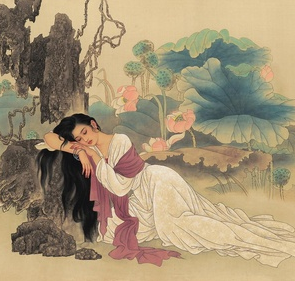 Женился отец Кхончхи во второй раз, а у новой его жены была своя дочь — Пхатчхи. И мачеха и ее дочь были очень злыми, невзлюбили они скромную и ласковую Кхончхи.Настали для Кхончхи тяжелые дни. Все свое время проводила она теперь в непосильной работе и слезах. А слабовольный отец, позабыв о своей любимой дочери, во всем слушался своей новой жены.Однажды мачеха вручила Кхончхи деревянную тяпку — хоми и приказала ей взрыхлить каменистое поле, а своей родной дочери Пхатчхи дала железную мотыгу и велела взрыхлить песчаное поле рядом с домом.Пришла Кхончхи на каменистое поле, только принялась за работу — деревянная тяпка мигом сломалась! Горько заплакала Кхончхи. И вдруг появилась перед ней черная корова (дух ее умершей матери) и дала девушке железную мотыгу. С мотыгой-то, Кхончхи без особого труда взрыхлила все поле.На другой день мачеха «заставила Кхончхи наносить воды в огромный глиняный кувшин — тхоги, а дно-то у тхоги дырявое! Как наполнишь его водой? Старалась Кхончхи, старалась, совсем из сил выбилась, да все впустую.Вдруг прискакала к ней огромная жаба:— Помогу тебе, Кхончхи, принести воды!Залезла жаба в кувшин, плотно закрыла дыру собой, и Кхончхи легко наполнила кувшин водой.Вот однажды собрались мачеха с Пхатчхи на свадьбу. Мачеха и приказывает Кхончхи:— Хочешь пойти с нами, поспеши перебрать сом риса и столько же чумизы*.Горько заплакала Кхончхи от обиды и воскликнула в сердцах:— Почему я такая несчастная, в чем я провинилась? За что мне столько бед?Тут, откуда ни возьмись, появилась небожительница:— Не печалься, Кхончхи! Я помогу тебе! Знаю, у тебя доброе сердце.Позвала она воробьев, стали птицы очищать рис от шелухи.— Очищай, но не ешь! Очищай, но не ешь! — дружно чирикали воробьи.Быстро перебрали они целый сом риса. Легко разделались и с чумизой.Справив все дела, Кхончхи побежала на свадьбу. А тут ручеек на пути! Только хотела она перепрыгнуть через него, как услышала позади себя громкий шум. Это приближались носильщики с паланкином камсы*. Обернувшись, девушка от испуга уронила в речку котсин. Так и убежала она на свадьбу в одной туфельке.Между тем камса, приблизившись к ручью, увидел в воде красиво вышитую котсин. Он взял ее и, вернувшись домой, приказал найти владелицу этой туфельки, потому что берет ее в жены.Но злая мачеха и Пхатчхи, узнав об этом, замыслили черное дело. Позвали они Кхончхи погулять возле беседки, что стояла на берегу озера, да и столкнули бедную девушку в воду.Переоделась Пхатчхи в платье Кхончхи и пошла в дом камсы. Камса, увидев ее, заподозрил неладное.— Почему твое лицо стало таким темным?—спросил он.— Перегрелась на солнце,— ответила Пхатчхи.— А почему оно теперь рябое?— Спешила к тебе, упала на рассыпанный горох, вот и остались следы на лице.И обманутый камса принял злую Пхатчхи за Кхончхи.Прошло несколько дней. Как-то утром камса прогуливался около озера и увидел в воде красивый цветок лотоса. Сорвал он цветок, поставил его в кувшин с водой у себя в комнате, стал ухаживать за цветком, то и дело любовался им.А вот стоило Пхатчхи пройти мимо цветка, листья лотоса тут же цепляли ее за волосы.Разозлилась как-то Пхатчхи и бросила лотос в печь. Стала старушка служанка затапливать печь, видит, всеми цветами радуги играет в печке красивое ожерелье.И вдруг это ожерелье превратилось в Кхончхи. Девушка рассказала старушке, что случилось с ней, и попросила ее позвать камсу в гости, накрыть для него стол с угощением.Пришел камса в гости, уселся за стол, хотел палочками взять кусочек кимчхи*, а палочки одна короче другой — никак не подцепить кимчхи! Разозлился камса, бросил на пол палочки и ну отчитывать старуху!А тут из-за ширмы раздается голос:— Вот вы, господин камса, сразу заметили, что палочки неодинаковые, а одного человека от другого отличить не смогли!Услышал эти слова камса и понял, что обманули его злая мачеха и Пхатчхи. Тут же велел он наказать их, а сам зажил счастливой жизнью с милой и доброй Кхончхи.